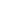 Р.бр.Бр. индексаПрезиме и имеБр. бодоваДатум тест колоквија11744/2017Оковић Анела 1718.12.2023.21748/2017Малић Дарио  1818.12.2023.31768/2017Жужић Селма 1818.12.2023.41663/2015Мика Јелена 1818.12.2023.51731/2016Херцег Петар 1618.12.2023.61775/2017Камић Ина 1818.12.2023.